Рекомендации родителям при чтении книг детям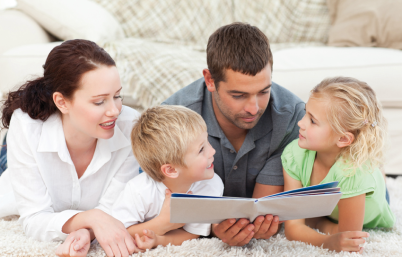 Только в союзе с родителями, возможно гармоничное, эффективное приобщение к чтению детей и подростков. В дом наших детей должна вернуться забытая и утраченная традиция семейного чтения – общего чтения книг, общения втроем: взрослый, ребенок и книга.— Как,  бы не была неоспорима роль школьных и детских библиотек, учителей в начальном приобщении детей к чтению, первым и основным руководителем чтения является семья.— Терпеливо помогайте ребенку, если у него недостаточная скорость чтения.— Обучая детей чтению, опирайтесь на его интересы. Ребенок, которого учили читать принудительно, неохотно пользуется этим своим умением.— Больше играйте с детьми. Путь первоклассника к грамоте лежит через игры в звуки и буквы.— Рассказывайте детям сказки. Даже «совсем большие» ребята (мы часто говорим семи - восьмилетнему ребенку «Ты уже большой») очень любят песенку, сказку перед сном. Это успокаивает их, помогает снять напряжение.— Чаще устраивайте семейные чтения. Выросшим детям читать вслух еще интереснее, чем маленьким.— Читайте сами, пусть ребенок видит, что свободное время мама и папа проводят не только у телевизора.— Есть вещи, которые детям лучше не слышать и не знать: например, споры родителей на бытовые темы и т. п. Но споры отца и матери по поводу прочитанной книги дети должны слышать обязательно.— Принимайте во внимание, что возраст с 7 до 16 лет – это промежуток жизненного пути, когда человек либо приобретает потребность в чтении и реализует ее в течение всей жизни, либо упускает эту возможность.— Не спешите отвечать на детские вопросы, лучше посоветовать поискать ответы в книгах самостоятельно.— Соберите дома различные словари: толковый, орфографический, энциклопедический и т. д. Вырабатывайте у ребенка привычку обращаться к словарям и работать с ними.— Старайтесь приобретать и дарить детям хорошие книги, обязательно с надписью. Обращайте внимание на то, что сын или дочь читают.— Вместе с ребенком создайте для него такую библиотеку, чтобы в ней были разные книги, а не только, например, фантастика и приключения.— Вместе читайте, покупайте, ремонтируйте, обсуждайте прочитанные книги. В этом случае гораздо легче влиять на читательские вкусы ребенка.— Обязательно запишите ребенка в детскую библиотеку. Время от времени ходите туда вместе с ним. Только в союзе с родителями, возможно гармоничное, эффективное приобщение к чтению детей и подростков. В дом наших детей должна вернуться забытая и утраченная традиция семейного чтения – общего чтения книг, общения втроем: взрослый, ребенок и книга. Три составляющие – семья, школа, библиотека – создают окружение, формирующее человека. Как этого добиться? Большой опыт работы в школьной библиотеке подсказывает: надо как можно раньше приобщать ребенка к книге и чтению, библиотеке – кладезю знаний, идей, мудрости, опыта. На взаимодействие библиотеки с семьей возлагаются большие надежды. Семья, школа и библиотека должны быть союзниками.                              — Определите круг читательских интересов своих детей, обдуманно подходите к выбору книг.— Книги, которые вы читаете с детьми, должны соответствовать возрасту вашего ребенка.— Изучайте списки рекомендованных программных произведений детской литературы для домашнего чтения— Следите, чтобы ребенок читал книги систематически, желательно каждый день. Пользу приносит только постоянное разностороннее чтение.— Старайтесь, по возможности, чаще беседовать с детьми о прочитанных книгах, организуйте совместное чтение вслух. Это принесет неоценимую пользу и дошкольникам, и детям более старшего возраста.— Если Вы обнаружите у своего ребенка наклонности к музыке, рисованию, если он мастерит что-то своими руками, рекомендуйте ему обращаться в библиотеку, где он найдет в книгах, журналах ответы на все свои вопросы.— Давайте Вашим детям читать книги по интересующей их тематике. Им нравятся животные, спорт или волшебство? Удивите их книгами или журналами, позволяющими получить наиболее полные знания по их интересам.— Помогите создать ему небольшую, но хорошо подобранную библиотеку из произведений лучших детских писателей. Это способствует развитию любви к чтению и бережному отношению к книге.— Прививайте детям гигиенические навыки и привычки: не позволяйте им читать лежа, во время еды. Приучайте их по окончании чтения класть книгу на место.— Воспитывайте бережное отношение к книге. Ребенок должен твердо усвоить правила обращения с книгой: нельзя перегибать книгу, класть в нее карандаши, ручки и другие предметы - от этого портится переплет, отрываются и выпадают листы.— Читайте Вашим детям. Старайтесь читать им ежедневно в одно и то же время. Очень подходит для этого время перед отходом ко сну.— Пусть Ваши дети видят, как Вы читаете. Это лучший способ показать им, что чтение важно и для Вас, и Вы наслаждаетесь им.— Просите старших детей читать младшим. Старшие будут гордиться оказанным им доверием и с удовольствием демонстрировать полученные навыки. Младшие захотят читать так же, как их старшие братья, сестры или друзья.— Ходите вместе в библиотеку. Попросите библиотекаря помочь Вашему ребенку найти нужную книгу. Запишитесь в библиотеку сами, и тогда Вы сможете брать книгу для семейного чтения домой.— Участвуйте в школьных литературных конкурсах, оформлении альбомов чтения и т.д.— Ведите «дневник домашнего чтения» для формирования грамотного читателя в условиях семьи.